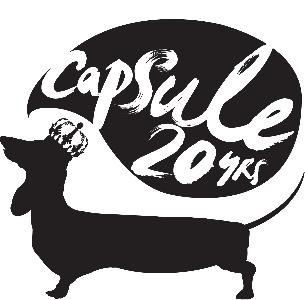 Equal Opportunities Monitoring FormWe are committed to equal opportunities in our recruitment process. This monitoring form is voluntary, but the information we collect here is useful to us as it helps ensure we are inclusive and that our workforce is diverse. The information you supply on this form will be kept confidentially.How did you find out about this post?Capsule websiteOnline publication/job-board (please state): Printed publication (please state): Social media (please state): Other (please state):EthnicityAsian, Asian British, Asian English, Asian Scottish, orAsian Welsh
Asian / Asian BritishBangladeshi Chinese Indian PakistaniOther Asian background (specify if you wish):White

British EnglishGypsy or Irish TravelerIrishScottishWelshOther White background (specify if you wish): ItalianBlack, Black British, Black English, Black Scottish, orBlack Welsh
African CaribbeanOther Black background (specify if you wish):Other ethnic groupArabOther (specify if you wish):Prefer not to sayMixedWhite and AsianWhite and Black African White and Black Caribbean White and ChineseOther mixed background (specify if you wish):GenderHow do you describe your gender? Prefer not to saySexualityBisexualGay manGay woman/lesbian Heterosexual/straight Other (specify if you wish): Prefer not to sayAge24 or under         25 - 34                35 - 44                 45 - 54                 55 - 64                  65+Prefer not to sayDisabilityThe 2010 Equality Act defines disability as a physical or mental impairment that has a ‘substantial’ and ‘long-term’ negative effect on your ability to do normal daily activities. Do you consider yourself to be disabled?YesNoPrefer not to say